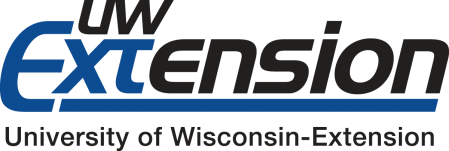 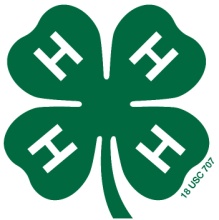 Date: October 20th, 2014To: Trempealeau County Leaders’ Executive Board From: Heather Smock, President Re: Meeting of the Trempealeau County Leader’s Executive Board The Agenda for the meeting on Monday, October 20th, 2014 at 6:30pm in the Tremplo Room of the County Courthouse. Call to Order: JoAnn Reinholdt- Vice PresidentRole Call: Not attending: Heather SmockCharlie EversonPledges	Movement to accept September, 2014 meeting minutesTrip/Awards Presentations from YouthCitizen Washington Focus: Leah Sonsalla- Citizen Washington Focus- In PersonBrianna Stankey- Citizen Washington Focus- In personApprovedSpace Camp:Cole Tupper- Space Camp- In personPaul Schacherl- Call- 715-662-3003Olivia Mooney- Space Camp-In PersonIsabelle Mooney- Space Camp-In PersonApproved4-H Youth ConferenceCami Subra- 4-H Youth Conference- American Spirit Experience- No- Call- 715-662-3003- ApprovedPaul Schacherl- 4-H Youth Conference- Space Camp- American Spirit Experience- No- Call- 608-582-4390 ApprovedBjorn Mortenson- 4-H Youth Conference ApprovedIsabelle Mooney-4-H Youth Conference ApprovedAlexi Hunter- 4-Youth Conference ApprovedOlivia Corcoran- 4-Youth Conference- ApprovedEllie Mack-4-Youth Conference- ApprovedAmerican Spirit:Cami Subra- Call- 715-662-3003- ApprovedPaul Schacherl- Call- 608-582-4390- ApprovedAlexi Hunter- In Person- ApprovedOlivia Corcoran-In Person- 8th grade- apply next year-continue to applyEllie Mack- In Person- 8th grade- apply next year- continue to applyKey Award: Moved to December 1st- Seth brings all materials back (including record books)- contact past trip participants and show display at Performing Arts Geena Whalen- Key Award- VideoMike Reinholdt- Key Award- In PersonKatie Kreger- Key Award- In PersonMorgan George- In PersonAnnaleese Lamke- Key Award- Call- 608-582-4761Funding Request:Olivia Mooney- Space Camp- $250- Approved- space camp- line item 40Isabelle Mooney-Space Camp- $250- Approved- Line item 40Bridget Stankey- Fall Forum- $62.50- Approved- Line item 33Livestock Auction Committee- $250- Livestock Appreciate Dinner – Approved- bring up in August, 2015Secretaries Report- Treasuries Report-Educator's Report:http://trempealeau.uwex.edu/4hyd/4-H CalendarCommittee Reports: Clover College- Seth Spencer- talk about in DecemberAmbassadors- Wendy Pyka- Brian Stankey is the new leader Plat Books- Patrick SmockOld Business:  Upcoming dates/events I should know aboutNew Business:Hosting All-Area Performing Arts Festival-Saturday, March 21st- - Whitehall High School- SethCharter Reminder- Due this week (really due November 1st but the earlier the better!!!)Status of Livestock Auction CommitteeJoining Service Trip Collaboration with Buffalo, Pierce and Pepin Counties. Approximately $1,200- send e-mail out to 9th grade and up4 year rotation of who plansHawaii, Alaska, Oregon, MassachusettsUsually 8-9 daysWould take up to 4 this year?Fund up to $500?Any other New BusinessNext meeting 12/01 @ Tremplo Room- 6:30 pmAdjournment